Referring Agent and The Rollins Group LA and/or it’s associates to have an initial meeting, either in person or by Zoom to discuss client	 and the process. Upon agreement and understanding of the process, Referring Agent/ Broker, then signs the Referral agreement.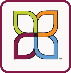 The Rollins Group LA will acknowledge the receipt of the Referral Agreement and contact the client/customer within 24 hours.The Rollins Group LA will be in close communications with the Referring Agent throughout the process and notify immediately with any updates until close of escrow.By signing this form, both parties agree the Escrow Company upon close of escrow, will arrange for the payment of a referral fee within 5 business days of the close of escrow.                                                          CLIENT / CUSTOMER INFORMATION	                         		CLIENT:                                                                                (Client or Customer address) _________________________________________________
Phone:____________________                    Fax                                                             E-mail:____________________________________COMMENTS: ______________________________________________________________________________________________________________________________________________________________________________________________________________________________       REFERRING BROKER/ AGENTREFFERING BROKERAGE NAME: ________________________________________________________________________________                          REFERRING AGENT:                                     Office Phone:___________ ___Email:__________________________________________                                                                                                Address   _______________________	                  Agent:______________________________________________     Date:___________________________________________________                                                 	           RECEIVING BROKER/ AGENTRECEIVING BROKERAGE NAME:__________________________________________________________________________________RECEIVING AGENT NAME:___________________________ Office Phone:_______________ Email:______________________Address: ________________________________________________________________________________________________Agent: _____________________________________________ Date: ________________________________________________AGREEMENTIn consideration for receipt of the referral of Client from Referring Broker/ Agent, Recipient Broker/Agent agrees to pay Referring Broker/ Agent as follows: ______ % of the total gross compensation earned by Recipient Broker/ Agent (based only upon the Client's side of the transaction), OR $                                 as follows: (i) the event specified below occurs no later than 12 (or__ ) full months from the date of this agreement; and (ii) compensation is payable upon recordation of deed or other evidence of transfer resulting from the event specified below (whether closing occurs during or after the expiration time).Enters, or has already entered, into Contract to Buy	Enters, or has already entered, into Contract to Sell 	Enters, or has already entered, into Contract to Lease	Other _______________________________________________________________________________________________                                                                                                                                                                            Date:	REFERRING BROKER:_______________________________(Brokerage firm name)By	Its  Broker Office Manager (check one)________________________________________________ (Print name)Referring Broker Lic# ______________________________Lic.#____________________________________________  
Tax ID # Date:	RECIPIENT BROKER:_________________________________(Brokerage firm name)By	Its Broker Office Manager (check one)___________________________________________________  (Print name)Recipient Broker Lic. # California real estate law prohibits (a) a broker from paying compensation for licensed activity to anyone other than (i) a broker, (ii) a salesperson who is licensed under the compensating broker or (iii) a broker of another State and (b) a salesperson from paying compensation to another licensee for licensed activity, except through the employing broker. Federal law prohibits giving or accepting a fee or other thing of value for a referral involving a federally related mortgage loan (most residential one to four property transactions) unless pursuant to a cooperative brokerage arrangement.